Deutsch: Klasse: 5                                                                                                    Freitag,den 29.05.2020Ich kann....Драга децо, пошто нам је ово последњи час у овој школској години данас нећете имати домаће задатке. Шаљемо вам неколико корисних линкова у којима ћете пронаћи занимљива вежбања. Овде можете провежбати  градиво које смо учили у петом разреду. http://christian.dehlinger.pagesperso-orange.fr/ictavagnacco/Test_1.1/zahlen.htm - бројевиhttp://christian.dehlinger.pagesperso-orange.fr/ictavagnacco/Test_1.1/binbistist.htm - глагол seinhttp://christian.dehlinger.pagesperso-orange.fr/ictavagnacco/Test_1.1/dialoge.htm - састављање дијалогаhttp://christian.dehlinger.pagesperso-orange.fr/ictavagnacco/Test_3.1/ab0.htm     - хранаhttp://christian.dehlinger.pagesperso-orange.fr/ictavagnacco/Test_3.1/ab1.htm    - хранаhttp://christian.dehlinger.pagesperso-orange.fr/ictavagnacco/Test_3.2/03trinktisst.htm - храна У овим вежбањима притиском на дугме Prüfen можете проверити како сте урадили. Уживајте у распусту!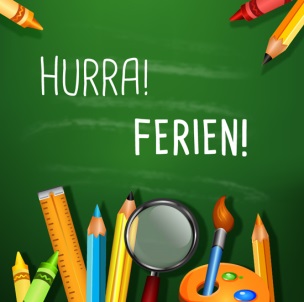 